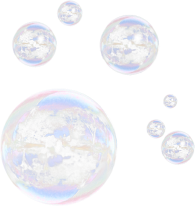 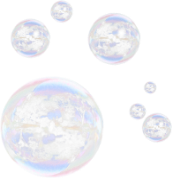 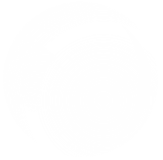 Giant Bubble RecipeRecipe 1http://www.instructables.com/id/How-to-Make-HUGE-Bubbles/24 oz Dishwashing Liquid
1 tbsp J-Lube (The most important part for giant bubbles)
3 US gal Water

After filming all the shots used in this video I started experimenting with baking powder and found that 3 tbsp added to the above mix improves the longevity and durability of the bubbles significantly. The ones in the video may have been large, but I have since been able to make them much larger! As I mention at the end of the video, the size increases greatly as you learn.Recipe 2 Yield 9 cups 6 cups water1 cup light corn syrup2 cups Joy dishwashing soap (If using an ultra concentrated dishwashing liquid, use only 1 1/3 cups)DirectionsIn a large bowl (at least 3 quarts) stir water and corn syrup until combined.Add dishwashing liquid and stir very gently until well mixed.(Try not to make any bubbles.) Dip (don't stir) bubble wands into bubble liquid and blow bubbles.